Estimating Money AmountsEstimating Money AmountsEstimating Money AmountsEstimating Money AmountsScans quantity of coins (disregards value of the coins)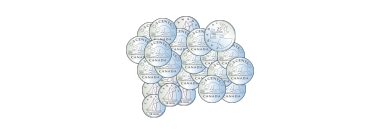 “There’s a lot of coins. 
I think it’s about $100.”Uses a referent to estimate the value of a collection of one denomination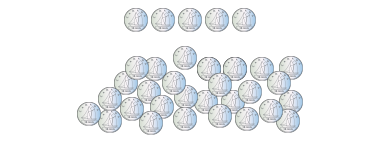 “There’s about 5 groups of 5 dimes, so about $2.50.”Estimates the value of a mixed collection of coins to the nearest dollar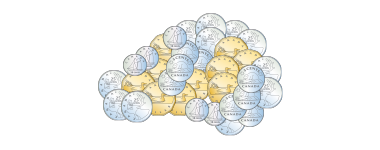 “I see about 10 loonies and 
10 quarters, which is about $12.”Makes reasonable estimates of mixed collections in dollars and cents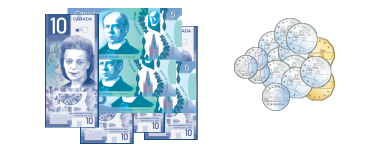 “There’s $55 dollars in bills and about $4 in loonies and quarters. 
I don’t think the rest of the coins make a dollar. 
So, my estimate is about $59.50.”Observations/DocumentationObservations/DocumentationObservations/DocumentationObservations/Documentation